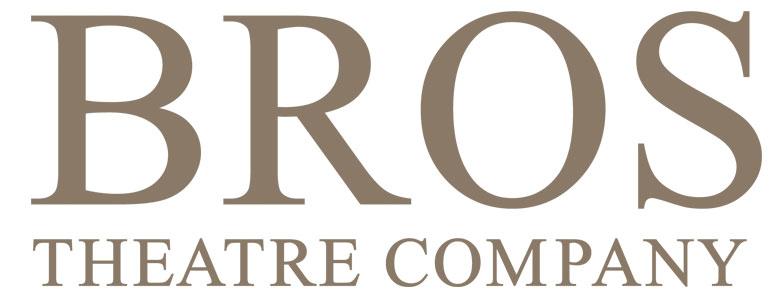 How-To GuideChairmanRole description in brief:The chairman takes overall responsibility for the running of BROS,  he/she works with a committee and a President of the company to make decisions and set direction for the company as a whole.Main responsibilities:To hold, promote and with help from the committee implement a clear a vision for the society and its membership.Effectively oversee the management of the society by whatever means are necessary, but primarily by managing a schedule of monthly committee meetings, taking the lead where necessary.To be responsible for the financial dealings of the society working in conjunction with the Treasurer To liaise closely with the elected committee members and collaborate with them on decision making when necessary.To oversee the development of a programme of Musical Theatre productions for the membership to take part in.To represent the society and act as its spokesperson when necessary, acting as the main point of contact for anything to do with the society and its shows.To be familiar with the constitution and rules of the society.Support the Production Teams to ensure each BROS production is a successEnsure BROS delivers value to its membershipEffectively manage day to day operations of BROS securing the help of committee members wherever possible.Develop and grow relationships with local venues and arts organisations.To be prepared to act as a final arbiter in situations of conflict having taken advice from members of the committee.Responsibilities in detail To hold, promote and with help from the committee implement a clear a vision for the society and its membership.Effectively oversee the management of the society by whatever means are necessary, but primarily by managing a schedule of monthly committee meetings, taking the lead where necessary.Following AGM set up a schedule of meetings for the year aheadAgree and publish an agenda for each meetingEnsure that the minutes are completed and distributed by the secetaryChair the committee meetings to ensure agenda items are given appropriate discussion time.Agree decisions with committee, going to a vote if necessary.To be responsible for the financial dealings of the society working in conjunction with the Treasurer.Regular reviews of production budgets with Treasurer.Ensure any budget issues are discussed with committeeTo liaise closely with the elected committee members and collaborate with them on decision making when necessary.Primarily at committee meetings, although collaboration/consensus can be reached over emails when necessary.To oversee the development of a programme of Musical Theatre productions for the membership to take part in.Involving the committee, production teams and membership where necessary to deliver a varied calendar of productions. Aim to have scheduled at least 18 months in the futureTo represent the society and act as its spokesperson when necessary, acting as the main point of contact for anything to do with the society and its shows.To be familiar with the constitution and rules of the society.The constitution can be found here Support the  Production Teams to ensure each BROS production is a successTo work closely with the production team, with the help of a committee liaison representativeEnsure BROS delivers value to its membershipTo create an open dialogue with members and respond to their rquirements when appropriate. Effectively manage day to day operations of BROS securing the help of committee members wherever possible.Manage the email communications into Chair email address and manage response accordingly.Develop and grow relationships with local venues and arts organisations.The previous chair should pass on any contacts with local venues and organisations.To be prepared to act as a final arbiter in situations of conflict having taken advice from members of the committee.